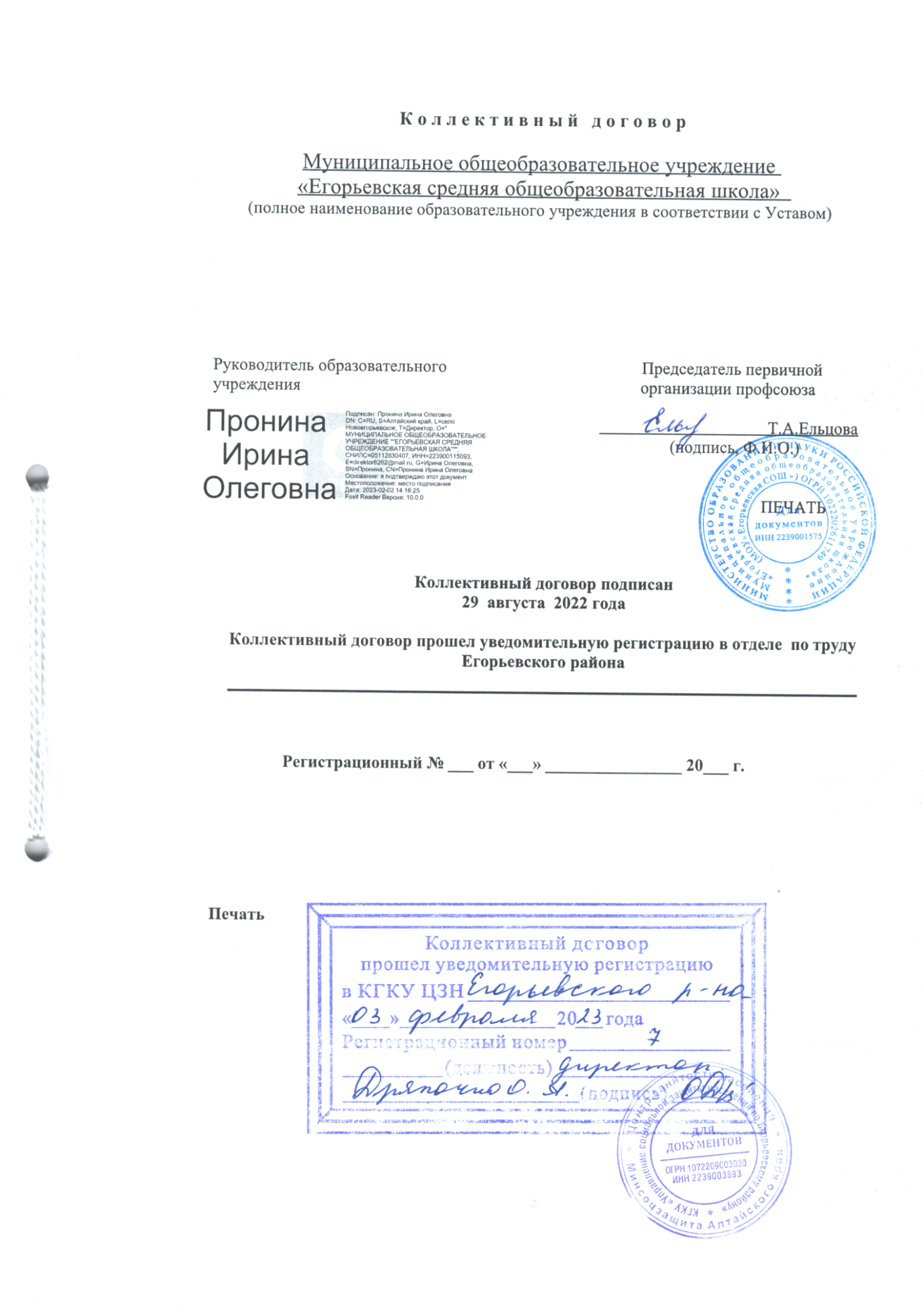 1. ОБЩИЕ ПОЛОЖЕНИЯ1.1. Настоящий коллективный договор является правовым актом, регулирующим социально-трудовые отношения в учреждении.1.2. Коллективный договор заключен в соответствии с Трудовым кодексом РФ (далее – ТК РФ), иными законодательными и нормативными правовыми актами с целью определения взаимных обязательств работников и работодателя по защите социально- трудовых прав и профессиональных интересов работников образовательного учреждения (далее – учреждение) и установлению дополнительных социально-экономических, правовых и профессиональных гарантий, льгот и преимуществ для работников, а также по созданию более благоприятных условий труда по сравнению с установленными законами, иными нормативными правовыми актами, отраслевым региональным, отраслевым территориальным соглашениями.1.3. Коллективный договор заключен работодателем в лице руководителя, Прониной Ирины Олеговны (далее именуемый «Работодатель») и работниками, от имени   которых выступает   первичная   профсоюзная   организация   в    лице председателя Ельцовой Татьяны Анатольевны (далее – «Профком»).1.4. Действие настоящего коллективного договора распространяется	на всех работников организации. Работники, не являющиеся членами профсоюза, имеют право уполномочить профком представлять их интересы во взаимоотношениях с работодателем.    Профком осуществляет защиту работников, не являющихся членами профсоюза,при условии ежемесячных выплат данными работниками на счет первичной профсоюзной организации через бухгалтерию организации в размере 1 % от заработной платы.1.5. Настоящий коллективный договор действует в течение трех лет со дня его подписания.1.6. Переговоры по заключению нового коллективного договора будут начаты за 3месяца до окончания срока действия данного договора.1.7.В течение срока действия коллективного договора ни одна из сторон не вправе прекратить в одностороннем порядке выполнение принятых на себя обязательств.1.8. Изменения и дополнения в настоящий договор в течение срока его действия производятся по взаимной договоренности сторон и оформляются в виде приложения, которое регистрируется в комитете по труду администрации Егорьевского района.1.9. Коллективный договор сохраняет свое действие в случае изменения наименования учреждения, расторжения трудового договора с руководителем учреждения.1.10. При реорганизации (слиянии, присоединении, разделении, выделении, преобразовании) учреждения коллективный договор сохраняет свое действие в течение всего срока реорганизации.1.11. При смене формы собственности учреждения коллективный договор сохраняет свое действие в течение трех месяцев со дня перехода права собственности.1.12. При ликвидации учреждения коллективный договор сохраняет свое действие в течение всего срока проведения ликвидации.1.13. Перечень локальных нормативных актов, содержащих нормы трудового права, которые принимаются работодателем по согласованию с профкомом:правила внутреннего трудового распорядка;положение об оплате труда педагогических работников Муниципального общеобразовательного учреждения «Егорьевская средняя общеобразовательная школа»;положение о выплатах компенсационного характера педагогическим работникам Муниципального общеобразовательного учреждения «Егорьевская средняя общеобразовательная школа»;положение о выплатах стимулирующего характера работникам Муниципального общеобразовательного учреждения «Егорьевская средняя общеобразовательная школа»;положение об оценке результативности профессиональной деятельности учителей;соглашение по охране труда;перечень профессий и должностей работников, имеющих право на обеспечение специальной одеждой, обувью и другими средствами индивидуальной защиты, а также моющими и обезвреживающими средствами;перечень профессий и должностей работников, занятых на работах с вредными и (или) опасными условиями труда, для предоставления им ежегодного дополнительного оплачиваемого отпуска;перечень должностей работников с ненормированным рабочим днем для предоставления им ежегодного дополнительного оплачиваемого отпуска;другие локальные нормативные акты.1.14. Стороны определяют следующие формы управления учреждением непосредственно работниками и через профком:по согласованию с профкомом;консультации с работодателем по вопросам принятия локальных нормативных актов;получение от работодателя информации по вопросам, непосредственно затрагивающим интересы работников, а также по вопросам, предусмотренным ч. 2 ст. 53 ТК РФ и по иным вопросам, предусмотренным в настоящем коллективном договоре;обсуждение с работодателем вопросов о работе учреждения, внесении предложений по ее совершенствованию;участие в разработке и принятии коллективного договора.П. ТРУДОВОЙ ДОГОВОР2.1. Стороны исходят из того, что трудовые отношения при поступлении на работу оформляются заключением письменного трудового договора и изданием приказа.2.2. Трудовой договор составляется в двух экземплярах, после его подписания сторонами один экземпляр договора передается работнику, другой хранится у работодателя. Получение работником экземпляра трудового договора подтверждается  его подписью на экземпляре трудового договора, хранящегося у работодателя.2.3. Трудовой договор с работником заключается на неопределенный срок. Срочный трудовой договор может быть заключен только при наличии оснований, предусмотренных ст. ст. 58, 59 Трудового кодекса РФ.2.4. Работодатель обязан знакомить под роспись вновь принимаемых работников с приказом о приеме на работу, Правилами внутреннего трудового распорядка, должностной инструкцией, Уставом образовательного учреждения, коллективным договором и другими локальными актами образовательного учреждения.2.5. В трудовом договоре оговариваются обязательные условия трудового договора, предусмотренные ст. 57 ТК РФ, в том числе объем учебной нагрузки, режим и продолжительность рабочего времени, льготы и компенсации и др.Условия трудового договора могут быть изменены только по соглашению сторон и в письменной форме.Работодатель не вправе требовать от работника выполнение работы, не обусловленной трудовым договором (ст. 60 ТК РФ).2.6. Объем учебной нагрузки (педагогической работы) педагогических работников устанавливается исходя из количества часов по учебному плану и учебным программам, обеспеченности кадрами, других условий работы в данном общеобразовательном учреждении.Установленный в начале учебного года объем учебной нагрузки (педагогической работы) не может быть уменьшен в течение учебного года по инициативеадминистрации, за исключением случаев уменьшения количества часов по учебным планам и программам, сокращения количества классов.В зависимости от количества часов, предусмотренных учебным планом, учебная нагрузка педагогических работников может быть разной в первом и втором учебных полугодиях.Установленный в текущем учебном году объем учебной нагрузки (педагогической работы) не может быть уменьшен по инициативе администрации в следующем учебном году, за исключением случаев, указанных в абзаце третьем настоящего пункта.На педагогического работника общеобразовательного учреждения с его согласия приказом общеобразовательного учреждения могут возлагаться функции классного руководителя по организации и координации воспитательной работы с обучающимися в классе. В перечень документации, подготовка которой осуществляется педагогическими работниками при реализации основных общеобразовательных программ с 1 сентября 2022 года в соответствии с частью 6.1 статьи 47 Федерального закона от 29 декабря . N 273-ФЗ "Об образовании в Российской Федерации" и приказа Министерстве просвещения Российской Федерации от 21.07.2022 №582 входит:1. Рабочая программа учебного предмета, учебного курса (в том числе внеурочной деятельности), учебного модуля. 2. Журнал учета успеваемости. 3.Журнал внеурочной деятельности (для педагогических работников, осуществляющих внеурочную деятельность). 4. План воспитательной работы (для педагогических работников, осуществляющих функции классного руководства). 5. Характеристика на обучающегося (по запросу).2.7. Уменьшение или увеличение учебной нагрузки учителя в течение учебного года по сравнению с учебной нагрузкой, оговоренной в трудовом договоре или приказе руководителя учреждения, возможны только:а) по взаимному согласию сторон;б) по инициативе работодателя в случаях:уменьшения количества часов по учебным планам и программам, сокращения количества классов (групп) (п. 66 Типового положения об общеобразовательном учреждении);временного увеличения объема учебной нагрузки в связи с производственной необходимостью для замещения временно отсутствующего работника (продолжительность выполнения работником без его согласия увеличенной учебной нагрузки в таком случае не может превышать одного месяца в течение календарного года);простоя, когда работникам поручается с учетом из специальности и квалификации другая работа в том же учреждении на все время простоя либо в другом учреждении, но в той же местности на срок до одного месяца (отмена занятий в связи с погодными условиями, карантином и в других случаях);восстановления на работе учителя, ранее выполнявшего эту учебную нагрузку;возвращения на работу женщины прервавшей отпуск по уходу за ребенком до достижения им возраста трех лет, или после окончания этого отпуска.В указанных в подпункте «б» случаях для изменения учебной нагрузки по инициативе работодателя согласие работника не требуется.2.8. По инициативе работодателя изменение условий трудового договора допускается, как правило, только на новый учебный год в связи с изменениями организационных или технологических условий труда (изменение числа классов- комплектов, групп или количества обучающихся (воспитанников), изменение количества часов работы по учебному плану, проведение эксперимента, изменение сменности работы учреждения, а также изменение образовательных программ и т. д.) при продолжении работником работы без изменения его трудовой функции (работы по определенной специальности, квалификации или должности) (Глава 12 ТК РФ).В течение учебного года изменение условий трудового договора допускаются только в исключительных случаях, обусловленных обстоятельствами, не зависящими от воли сторон.О введении изменений условий трудового договора работник должен быть уведомлен работодателем в письменной форме не позднее чем за 2 месяца (ст. ст. 74, 162 ТК РФ). При этом работнику обеспечиваются гарантии при изменении учебной нагрузки в течение учебного года, предусмотренные Положением об оплате труда.Если работник не согласен с продолжением работы в новых условиях, то работодатель обязан в письменной форме предложить ему иную имеющуюся в учреждении работу, соответствующую его квалификации и состоянию здоровья.2.9. Прекращение трудового договора с работником может производиться только по основаниям, предусмотренным ТК РФ и иными федеральными законами (ст. 77 ТК РФ).2.10. Работодатель обязуется:заблаговременно, но не позднее, чем за 2 месяца, представлять в профком проекты приказов о сокращении численности и штатов, список сокращаемых должностей и работников, перечень вакансий, предполагаемые варианты трудоустройства;проводить сокращение численности или штата работников в летний каникулярный период.2.11. Стороны договорились, что помимо лиц, указанных в ст.179 ТК РФ, преимущественное право на оставление на работе по сокращению численности или штата при равной производительности труда и квалификации имеют также лица:предпенсионного возраста (за два года и менее до пенсии);проработавшие в учреждении свыше 10 лет;одинокие матери, воспитывающие детей до 16-летнего возраста;отцы, воспитывающие детей до 16-летнего возраста без матери;родители, воспитывающие детей-инвалидов до восемнадцатилетнего возраста;награжденные государственными и отраслевыми наградами в связи с педагогической деятельностью;неосвобожденные председатели первичных и территориальных профсоюзных организаций.(Основание: ст.179 ГК РФ), 2.12. Лицам, получившим уведомление об увольнении по сокращению численности или штата работников (п. 2 ст.81 ТК РФ), работающим 6-8 часов в день, предоставляется свободное от работы время (не менее 4 часов в неделю) для поиска нового места работы с сохранением среднего заработка.2.13. Высвобождаемым работникам гарантируются льготы, предусмотренные действующим законодательством при сокращении численности или штата (ст.178, 180 ТК РФ), а также право первоочередного приема на работу при появлении вакансии.2.14. Увольнения членов профсоюза по инициативе работодателя по пунктам 2,3,5,6 (а, б, д) ст. 81 Трудового кодекса РФ производить с учетом мотивированного мнения профсоюзного комитета в порядке ст.373 ТК РФ (Основание: ст. 82 ТК РФ).2.15. При желании работника работать по совместительству, преимущественное право на получение такой работы предоставляется постоянному работнику данной организации.ОПЛАТА ТРУДА, МАТЕРИАЛЬНОЕ СТИМУЛИРОВАНИЕРаботодатель обязуется:Устанавливать заработную плату педагогического персонала в соответствии с приказами комитета по образованию администрации Егорьевского района № 678-р от 02.10 2013 «Об утверждении Положения о формировании системы оплаты труда работников общеобразовательных организаций (учреждений) Егорьевского района, реализующих образовательные программы дошкольного образования, образовательные программы начального общего образовании, образовательные программы основного общего образования, образовательные программы среднего общего образования», № 69-р от 19.06.2019 «О внесении изменений в приказ комитета по образовании. Егорьевского района от 02.10.2013 № 678»3.2. Производить оплату труда педагогического персонала на основании Положения об оплате труда педагогических работников Муниципального общеобразовательного учреждения «Егорьевская средняя общеобразовательная школа». 3.3. Заработная плата выплачивается работникам за текущий месяц не реже чем каждые полмесяца в денежной форме. Днями выплаты заработной платы являются 30 число текущего месяца и 15 число следующего месяца.В случае задержки выплаты заработной платы на срок более 15 дней работник, известив работодателя в письменной форме, вправе приостановить работу на весь период до выплаты заработной платы.3.4. В случае нарушения работодателем установленного настоящим договором срока выплаты заработной платы, оплаты отпуска, выплат при увольнении, причитающихся работникам, выплачивать их с уплатой процентов (денежной компенсации) в размере не ниже одной трехсотой действующей в это время ставки рефинансирования Центрального банка РФ от невыплаченных сумм за каждый день задержки, начиная со следующего дня после установленного срока выплаты по день фактического расчета включительно (ст. 236 ТК РФ).3.5. При совпадении дня выплаты с выходным днем или нерабочим днем выплату заработной платы производить накануне этого дня. Оплату отпуска производить не позднее, чем за три дня до его начала.3.6. Выдавать всем работникам расчетные листки по начисленной и выплаченной заработной плате (Порядок оформления расчетных листков определен в совместном письме Минобразования РФ и Профсоюза работников народного образования и науки № 29-55-442 ИН/29-02-07/146 от 08.12.99 г. Форма расчетного листка утверждается работодателем, с учетом мнения профсоюзного комитета образовательного учреждения (ст.136 ТК РФ).3.7. Формирование фонда оплаты труда школы осуществляется в пределах объема финансовых средств, предоставляемых учреждению на текущий финансовый год за счет субвенции из краевого бюджета в соответствии с количеством обучающихся, нормативами расходов по заработной плате на одного обучающегося, утвержденного законом Алтайского края о краевом бюджете, с применением районного коэффициента, коэффициентов удорожания образовательной услуги по видам классов и формам обучения, поправочных коэффициентов для данного образовательного учреждения.3.8. Установить размеры доплат, надбавок, премий и других выплат стимулирующего характера, в пределах имеющихся средств, в том числе из средств от приносящей доход деятельности, с учетом мнения профсоюзного комитета.При новой системе оплаты труда устанавливать выплаты стимулирующего характера работникам образовательного учреждения на основании Положений о выплатах стимулирующего характера работникам Муниципального общеобразовательного учреждения «Егорьевская средняя общеобразовательная школа" и об оценке результативности профессиональной деятельности учителей. Документы разрабатываются и реализуются с учетом мнения выборного органа профсоюзной организации.3.9. Заработную плату исчислять в соответствии с системой оплаты труда, предусмотренной Положением об оплате труда работников МОУ «Егорьевская СОШ».Заработная плата педагогических работников включает в себя оклад (должностной оклад), ставку заработной платы, повышающие коэффициенты, выплаты компенсационного и стимулирующего характера.Размеры окладов (должностных окладов), ставок заработной платы педагогических работников МОУ «Егорьевская СОШ» устанавливаются на основе отнесения занимаемых ими должностей по соответствующим квалификационным уровням профессиональных квалификационных групп (далее – «ПКГ») не ниже минимальных окладов.- Повышение минимальных размеров окладов (должностных окладов) ставок заработной платы работников, осуществляется на основании нормативных правовых актов органов местного самоуправления. Минимальные размеры окладов (должностных окладов) работников, ставок заработной платы увеличиваются в установленном размере и в пределах средств, предусмотренных в бюджете на текущий год.К окладу (должностному окладу), ставке заработной платы педагогических работников школы устанавливаются повышающие коэффициенты с учетом:квалификационной категории;средней наполняемости классов по МОУ «Егорьевская СОШ»; специфики работы.Порядок применения повышающих коэффициентов к окладу (должностному окладу), ставке заработной платы педагогических работников определяется соответствующим локальным актом МОУ «Егорьевская СОШ».Повышающий коэффициент с учетом квалификационной категории педагогического работника устанавливается:для имеющих первую категорию – 1,2;для имеющих высшую категорию – 1,3.При средней наполняемости классов в образовательной организации (филиале) свыше 14 человек устанавливается повышающий коэффициент, который рассчитывается по формуле:К= 1+ (Нср.-14) х 0,009, где:К – повышающий коэффициент с учетом наполняемости классов;Нср – средняя наполняемость образовательной организации (филиала, иного структурного подразделения), которая устанавливается приказом учредителя на основании данных АИС «Сетевой регион. Образование» по состоянию на 1 сентября текущего года.Повышающие коэффициенты специфики работы устанавливаются в размерах, определенных в соответствии с приложением 2 к настоящему Положению.Применение повышений, указанных в пункте 3. осуществляется к размеру оплаты за фактический объем учебной нагрузки и (или) педагогической работы.При наличии у работников права на применение повышений по нескольким основаниям, их величины по каждому основанию определяются отдельно и суммируются.3.10. Установить виды выплат компенсационного характера педагогическим работникам, порядок и условия их назначения определяются Положением о выплатах компенсационного     характера     педагогическим     работникам	Муниципального общеобразовательного учреждения «Егорьевская средняя общеобразовательная школа»Педагогическим работникам устанавливаются следующие виды выплат компенсационного характера:выплаты работникам, занятым на работах с вредными и (или) опасными условиямитруда;выплаты за работу в условиях, отклоняющихся от нормальных (при выполненииработ различной квалификации, совмещении профессий (должностей), сверхурочной работе, работе в ночное время, работе в выходные и нерабочие праздничные дни, за исполнение обязанностей временно отсутствующего работника без освобождения от работы);выплаты за работу, не входящую в круг основных должностных обязанностей (проверка тетрадей, заведование кабинетами, методическими объединениями, классное руководство, психолого-педагогическое сопровождение детей-инвалидов и иная деятельность, непосредственно связанная с учебным процессом);выплаты за реализацию адаптированных образовательных программ в условиях инклюзивного класса;выплаты за работу в местностях с особыми климатическими условиями (районный коэффициент);персонифицированная доплата.           3.11. Установить выплаты компенсационного характера работникам учреждений в условиях, отклоняющихся от нормальных (при выполнении работ различной квалификации, совмещении профессий (должностей), сверхурочной работе, работе в ночное время), устанавливаются в соответствии со статьями 149 - 154 Трудового кодекса Российской Федерации.Выплата работникам, занятым на работах с вредными и (или) опасными условиями труда, осуществляется в соответствии со статьей 147 Трудового кодекса Российской Федерации. Размер указанных выплат определяется по результатам специальной оценки условий труда.Размер, виды и условия выплат компенсационного характера педагогическим работникам за работу, не входящую в круг основных должностных обязанностей (проверка тетрадей, заведование кабинетами, методическими объединениями, классное руководство, психолого-педагогическое сопровождение детей-инвалидов и иная деятельность, связанная с образовательным процессом), устанавливаются локальными нормативными актами МОУ «Егорьевская СОШ».Размеры выплат устанавливаются в абсолютных величинах либо определяются в процентах от размеров установленных по квалификационному уровню ПКГ по занимаемой должности окладов (должностных окладов), ставок заработной платы.При определении размеров доплат в относительных значениях (процентах) не учитываются предусмотренные системой оплаты труда, повышающие коэффициенты к окладу (должностному окладу), ставке заработной платы.Выплата за классное руководство устанавливается в абсолютном размере, но не менее размера, установленного до изменения системы оплаты труда, в зависимости от наполняемости класса.Размер доплаты за психолого-педагогическое сопровождение детей-инвалидов устанавливается образовательной организацией самостоятельно пропорционально реализуемым мероприятиям индивидуального плана психолого-педагогического сопровождения указанной категории обучающихся в пределах средств, выделенных на эти цели.Деятельность по психолого-педагогическому сопровождению обучающихся из числа детей-инвалидов, осуществляется в соответствии с постановлением Администрации Алтайского края от 30.01.2013 № 37 «Об утверждении положения об организации психолого-педагогического сопровождения обучающихся из числа детей-инвалидов в общеобразовательных организациях Алтайского края, реализующих программы начального общего, основного общего, и среднего (полного) общего образования».Размер выплат за реализацию адаптированных образовательных программ в условиях инклюзивного класса устанавливаются педагогическому работнику пропорционально количеству часов учебного плана по реализуемым адаптированным образовательным программам МОУ «Егорьевская СОШ» самостоятельно.Выплаты работникам образовательных организаций, занятым в местностях с особыми климатическими условиями, устанавливаются в соответствии со статьей 148 Трудового кодекса Российской Федерации.К выплатам за работу в местностях с особыми климатическими условиями относятся районные коэффициенты. Размеры районных коэффициентов устанавливаются в соответствии с нормативными правовыми актами Российской Федерации.Выплаты компенсационного характера осуществляются в пределах фонда оплаты труда образовательной организации в соответствующем финансовом году.Размеры выплат компенсационного характера не могут быть ниже размеров, установленных трудовым законодательством и иными нормативными актами, содержащими нормы трудового права.Виды выплат стимулирующего характера педагогическим работникам, порядок и условия их назначения определяются локальными нормативными актами образовательной организации, разработанными с учетом настоящего Положения, по согласованию с выборным органом первичной профсоюзной организации.3.12. Для педагогических работников МОУ «Егорьевская СОШ» устанавливаются следующие выплаты стимулирующего характера:ежемесячная выплата за результативность и качество работы; ежемесячная выплата за стаж непрерывной работы; ежемесячная выплата за наличие ученой степени;ежемесячная выплата за наличие почетных званий и отраслевых наград; ежемесячная	выплата	выпускникам	образовательных	организаций	высшегообразования и среднего профессионального образования, впервые поступившим на работу;ежемесячная выплата выпускникам образовательных организаций высшего и среднего профессионального образования, закончившим с отличием, впервые поступившим на работу в образовательную организацию, в течение первых трех лет;единовременные (разовые) премии (к профессиональному празднику, юбилейным датам, по случаю присвоения почетных званий, награждения почетными грамотами, отраслевыми (ведомственными) наградами и другие).Выплаты за результативность и качество работы педагогическим работникам устанавливаются в зависимости от показателей оценки результативности их профессиональной деятельности, которые определяются в соответствии с локальным актом образовательной организации, согласованным с выборным органом первичной профсоюзной организации. Размер выплаты за результативность и качество работы определяется в соответствии с оценочными листами, утвержденными локальным актом учреждения, путем умножения количества набранных баллов на стоимость одного балла.Ежемесячные выплаты за стаж непрерывной работы в организациях, осуществляющих образовательную деятельность на педагогических должностях, устанавливаются от окладов (должностных окладов), ставок заработной платы педагогических работников, устанавливаемых по квалификационному уровню ПКГ, предусмотренных за норму часов педагогической работы или учебной нагрузки за ставку заработной платы (без учета фактического объема), в следующих размерах:от 3 лет до 10 лет – 5 процентов;от 10 лет до 15 лет – 10 процентов:свыше 15 лет – 15 процентов.Размер ежемесячной выплаты за наличие ученой степени по профилю деятельности устанавливается от окладов (должностных окладов), ставок заработной платы педагогических работников, устанавливаемых по квалификационному уровню ПКГ, предусмотренных за норму часов педагогической работы или учебной нагрузки за ставку заработной платы (без учета фактического объема), в следующих размерах:кандидата наук – 10 процентов, но не более 3000 рублей в месяц; доктора наук – 20 процентов, но не более 7000 рублей в месяц.Ежемесячная выплата стимулирующего характера за наличие ученой степени устанавливается после принятия Высшей аттестационной комиссией решения о присуждении ученой степени в соответствии с порядком, установленным законодательством Российской Федерации.Ежемесячные стимулирующие выплаты за наличие почетных званий, отраслевых наград производятся от окладов (должностных окладов), ставок заработной платы педагогических работников, устанавливаемых по квалификационному уровню ПКГ, предусмотренных за норму часов педагогической работы или учебной нагрузки за ставку заработной платы (без учета фактического объема), в следующих размерах:для педагогических работников, имеющих почетные звания «Народный учитель Российской Федерации», «Заслуженный учитель Российской Федерации», «Народный учитель СССР», «Заслуженный учитель школы РСФСР», аналогичные почетные звания союзных республик, входивших в состав СССР, а также другие почетные звания, название которых начинается со слов «Народный», «Заслуженный», при условии соответствия почетного звания профилю преподаваемых дисциплин - 10 %;для педагогических работников, награжденных отраслевыми наградами: нагрудным знаком «Почетный работник общего образования Российской Федерации» или значком «Отличник народного просвещения» - 5 %.При наличии у педагогического работника нескольких оснований (почетное звание, отраслевая награда) выплата устанавливается по одному из оснований (максимальному).Ежемесячные выплаты выпускникам образовательных организаций высшего и среднего профессионального образования, впервые поступившим на работу, устанавливаются на первые три года от окладов (должностных окладов), ставок заработной платы педагогических работников, устанавливаемых по квалификационному уровню ПКГ, предусмотренных за норму часов педагогической работы или учебной нагрузки за ставку заработной платы (без учета фактического объема), в следующих размерах:первый год – не менее 30 процентов; второй год – не менее 20 процентов; третий год – не менее 10 процентов.Размер ежемесячной выплаты выпускникам образовательных учреждений высшего и среднего профессионального образования, закончившим с отличием, впервые поступившим на работу, в течение первых трех лет устанавливается МОУ «Егорьевская СОШ» самостоятельно.Единовременные (разовые) премии (к профессиональному празднику, юбилейным датам, по случаю присвоения почетных званий, награждения почетными грамотами, отраслевыми наградами и другие) производятся на основании приказа руководителя образовательной организации за счет сложившейся экономии по фонду оплаты труда, с учетом мнения выборного органа первичной профсоюзной организации. Производить изменение заработной платы педагогических работников, осуществляющих образовательный процесс:при присвоении квалификационной категории – со дня вынесения решения соответствующей аттестационной комиссией;при присвоении почетного звания, вручении государственных наград – со дня присвоения, вручения;при присуждении учетной степени кандидата наук – со дня вынесения Высшей аттестационной комиссией (ВАК) решения о выдаче диплома;при присуждении ученой степени доктора наук со дня присуждения Высшей аттестационной комиссией (ВАК) ученой степени доктора наук.Устанавливать оплату труда медицинских, библиотечных работников учреждения применительно к условиям оплаты труда, установленным для аналогичных категорий работников соответствующих отраслей экономики, а работников из числа рабочих и служащих общеотраслевых областей по разрядам, предусмотренным для этих категорий работников.Время простоя не по вине работника оплачивать из расчета не ниже двух третей средней заработной платы (оплата по тарификации), если работник в письменной форме предупредил администрацию о начале простоя (ст.157 ТК РФ). Утверждать тарификационные списки на начало нового учебного года на учителей по согласованию с профкомомВводить в состав экспертного совета по оценке результативности профессиональной деятельности педагогов МОУ «Егорьевская СОШ». Сохранять за работниками, участвовавшими в забастовке  заработную плату в полном размере (ст. 414 ТК РФ).Ответственность за своевременность и правильность определения размеров и выплаты заработной платы работникам несет руководитель учреждения.Направлять внебюджетные, а также сэкономленные средства фонда оплаты труда образовательного учреждения на увеличение стимулирующей части фонда оплаты труда.ПРОФЕССИОНАЛЬНАЯ ПОДГОТОВКА, ПЕРЕПОДГОТОВКА И ПОВЫШЕНИЕ КВАЛИФИКАЦИИ РАБОТНИКОВСтороны пришли к соглашению о том, что:Работодатель определяет необходимость профессиональной подготовки и переподготовки кадров для нужд учреждения.Работодатель с учетом мнения (по согласованию) профкома определяет формы профессиональной подготовки, переподготовки и повышения квалификации работников, перечень необходимых профессий и специальностей на каждый календарный год с учетом перспектив развития учреждения.Работодатель обязуется:Организовывать профессиональную подготовку, переподготовку и повышение квалификации работников (в разрезе специальности). Повышать квалификацию педагогических работников не реже чем один раз в пять лет. В случае направления работника для повышения квалификации сохранить за ним место работы (должность), среднюю заработную плату по основному месту работы и, если работник направляется для повышения квалификации в другую местность, оплатить ему командировочные расходы (суточные, проезд к месту обучения и обратно, проживание) в порядке и размерах, предусмотренных для лиц, направляемых в служебные командировки (ст. 187 ТК РФ). Предоставлять гарантии и компенсации работникам, совмещающим работу с успешным обучением в учреждениях высшего, среднего и начального профессионального образования при получении ими образования соответствующего уровня впервые в порядке, предусмотренном ст. 173 – 176 ТК РФ.РАБОЧЕЕ ВРЕМЯ И ВРЕМЯ ОТДЫХАСтороны пришли к соглашению о том, что:Рабочее время работников определяется Правилами внутреннего трудового распорядка учреждения (ст. 91 ТК РФ), учебным расписанием, годовым календарным учебным графиком, утверждаемыми работодателем по согласованию с профкомом, а также условиями трудового договора, должностными инструкциями работников и обязанностями, возлагаемыми на них Уставом школы.Для руководящих работников, работников из числа административно – хозяйственного, учебно – вспомогательного и обслуживающего персонала учреждения (за исключением женщин, работающих в сельской местности) устанавливается нормальная продолжительность рабочего времени, которая не может превышать 40 часов в неделю.Для педагогических работников учреждения устанавливается сокращенная продолжительность рабочего времени – не более 36 часов в неделю за ставку заработной платы (ст. 333 ТК РФ).Конкретная продолжительность рабочего времени педагогических работников устанавливается с учетом норм часов педагогической работы, установленных за ставку заработной платы, объемов учебной нагрузки, выполнения дополнительных обязанностей, возложенных на них правилами внутреннего трудового распорядка и Уставом, Положением об особенностях режима рабочего времени и времени отдыха педагогических и других работников образовательных учреждений, утвержденное приказом Министерства образования и науки РФ от 27 марта 2006 г. № 69.Неполное рабочее время – неполный рабочий день или неполная рабочая неделя устанавливаются в следующих случаях:по соглашению между работником и работодателем;по просьбе беременной женщины, одного из родителей (опекуна, попечителя, законного представителя), имеющего ребенка в возрасте до 14 лет (ребенка – инвалида до восемнадцати лет), о также лица, осуществляющего уход за больным членом семьи в соответствии с медицинским заключением.Составление расписания уроков осуществляется с учетом рационального использования рабочего времени учителя.Часы, свободные от проведения занятий, дежурств, участия во внеурочных мероприятиях, предусмотренных планом учреждения (заседания Педагогического Совета, родительские собрания и т.п.), учитель вправе использовать по своему усмотрению.Работодатель обязуется:Не позднее, чем за 2 недели до наступления следующего календарного года утверждать график отпусков с учетом мнения профкома (ст.123 ТК РФ).О времени начала отпуска работник должен быть извещен в письменной форме не позднее чем за две недели до его начала.В случае несоблюдения этого условия либо несвоевременной оплаты отпуска работник вправе требовать о работодателя его перенесения.Привлекать к выполнению работы, не предусмотренной должностными обязанностями, только на основании приказа с согласия работника и с дополнительной оплатой.Проводить по согласованию с профсоюзным комитетом предварительную расстановку педагогических кадров в марте-апреле и составлять тарификацию в сентябре.Знакомить учителей до ухода в очередной отпуск с учебной нагрузкой на новый учебный год.Распределять учебную нагрузку учителей, других педагогических работников исходя из количества часов по учебному плану, обеспеченности педагогическими кадрами. Объем учебной нагрузки (педагогической работы) более или менее нормы часов за ставку заработной платы устанавливать только с письменного согласия работника.При распределении учебной (педагогической) нагрузки сохранять объем учебной нагрузки, преемственность преподавания предметов в классе.Преподавательская работа лицам, выполняющим её помимо основной работы в том же учреждении, а также педагогическим работникам других образовательных учреждений и работникам предприятий, учреждений и организаций (включая работников органов управления образованием и учебно-методических кабинетов, центров) предоставляется только в том случае, если учителя, для которых данное образовательное учреждение является местом основной работы, обеспечены преподавательской работой в объеме не менее чем на ставку заработной платы.Учебная нагрузка учителям, находящимся в отпуске по уходу за ребенком до исполнения им возраста трех лет, устанавливается на общих основаниях и передается на этот период для выполнения другими учителями.Учебная нагрузка на выходные и нерабочие праздничные дни не планируется.В период каникул устанавливается пятидневная рабочая неделя.Продолжительность рабочего дня в каникулярное время устанавливается соответственно нагрузке, установленной при тарификации.При составлении расписания работодатель должен учитывать педагогическую целесообразность, соблюдать санитарно-гигиенические нормы и максимально экономить время учителя. Не допускать в расписании перерыва в работе более двух часов.Для работников из числа младшего обслуживающего персонала продолжительность рабочего дня устанавливать согласно графику сменности, составленному работодателем с учетом мнения профкома.Предоставлять отпуск с сохранением заработной платы по семейным обстоятельствам:при рождении ребенка - 2 дня;в случае свадьбы работника – 3 дня;в случае свадьбы детей работника - 3 дня;на похороны близких родственников – 3 дня.Предоставлять работникам дополнительные отпуска за ненормированный рабочий деньПривлекать отдельных работников к работе в выходные и праздничные дни в исключительных случаях, предусмотренных ст.113 ТК РФ, только с письменного согласия работника и на основании распоряжения. В других случаях, указанных в ст.113ТК РФ, работодатель должен учитывать мнение профкома.Работа в выходные и праздничные дни оплачивается не менее, чем в двойном размере в соответствии со ст.153 ТК РФ.Предоставлять работникам школы 1 свободный от уроков день в неделю для методической учебы при нагрузке не более 18 часов в неделю.Предоставлять дополнительные оплачиваемые дни отпуска за общественную работу:3 дня председателю первичной организации профсоюза;1 день членам профсоюзного комитета.УСЛОВИЯ, ОХРАНА И БЕЗОПАСНОСТЬ ТРУДАРаботодатель в соответствии с действующим законодательством и нормативными правовыми актами по охране труда обязуется:6.1. Выделять на мероприятия по охране труда средства в сумме, предусмотренной ежегодными Соглашениями по охране труда.Обеспечить своевременную разработку и выполнить в установленные сроки комплекс организационных и технических мероприятий, предусмотренных Соглашением по охране труда.6.2. Провести аттестацию рабочих мест в кабинетах (мастерских) повышенной опасности (кабинеты химии, физики, биологии, информатики, спортзалы, мастерские и др.).6.3. Проводить обучение и инструктаж работников учреждения по технике безопасности и проверку знаний по охране труда у лиц, занятых выполнением работ повышенной опасности на начало учебного года.6.4. Обеспечить бесплатно недостающую спецодежду, спецобувь и средства индивидуальной защиты согласно отраслевым нормам работников учреждений народного образования.6.5. Разрабатывать и утверждать инструкции по охране труда с учетом мнения профсоюзного комитета (ст. 212 Трудового кодекса РФ).6.6. Обеспечивать за счет средств организации прохождение обязательных предварительных (при поступлении на работу) и периодических (в течение трудовой деятельности) медицинских осмотров (обследований) работников, внеочередных медицинских осмотров (обследований) работников по их просьбам (ст. 212 Трудового кодекса РФ).6.7. Предоставить работникам, занятым на работах с вредными и опасными условиями труда, следующие льготы и компенсации:дополнительный отпуск и сокращенный рабочий день	по перечню профессий и должностей.доплату	к должностному окладу (тарифной ставке по перечню профессий и должностей.6.8. Рассматривать Заключение профсоюзного комитета о степени вины потерпевшего (застрахованного) вследствие трудового увечья, если его грубая неосторожность содействовала возникновению или увеличению вреда.6.9. Возмещать расходы на погребение лицам, имеющим право на возмещение вреда, по случаю смерти кормильца, при исполнении им трудовых обязанностей (в случае несчастного случая на производстве).6.10. Стороны договорились, что:администрация по каждому несчастному случаю на производстве образует с участием профсоюзного комитета комиссию по расследованию причин травмы и оформления акта формы Н-1;в случае невыполнения должностными лицами нормативных требований к условиям труда, нарушения установленных режимов труда и отдыха, не обеспечения работника необходимыми средствами защиты, в результате чего создается реальная угроза здоровью (работоспособности) работника, последний вправе отказаться от выполнения работы до принятия мер по устранению выявленных нарушений, поставив официально в известность работодателя и председателя профсоюзного комитета.Отказ от работы не влечет за собой ответственность работника.За время приостановки работы по указанным причинам за работником сохраняется место работы и ему выплачивается заработная плата в размере среднего заработка.6.11. Создать необходимые условия для работы уполномоченных профсоюзного комитета по охране труда:- обеспечивать их правилами, инструкциями, другими нормативными и справочными материалами за счет средств учреждения;- освобождать от основной работы для выполнения профсоюзных обязанностей в интересах коллектива до 2 часов в течение рабочей недели с сохранением среднего заработка.ГАРАНТИИ ПРОФСОЮЗНОЙ ДЕЯТЕЛЬНОСТИГарантии деятельности профкома определяются Законом «О профессиональных союзах, их правах и гарантиях деятельности» и Трудовым кодексом РФ.Работодатель   обязуется:Предоставлять бесплатно профкому учреждения для работы помещение для заседаний профкома, хранения документации профсоюзных собраний, транспортные средства и средства связи, возможность размещения информации в доступном для всех работников месте, право пользоваться оргтехникой и транспортом.7.2. Ежемесячно и бесплатно, при наличии письменных заявлений работников, являющихся членами профсоюза, перечислять на счет профсоюза членские профсоюзные взносы из заработной платы работников одновременно с выдачей банком средств на зарплату в соответствии с платежными поручениями учреждения. Установить такой же порядок перечисления денежных средств по заявлениям работников, не являющихся членами профсоюза, в соответствии с п. 1.3 настоящего коллективного договора.7.3. Не увольнять председателя профкома и его заместителя, в том числе в течение 2-х лет после окончания срока их полномочий, без предварительного согласия вышестоящего выборного профсоюзного органа (райкома, горкома или совета профсоюза): по сокращению численности или штата работников (п.2 ст.81 ТК РФ), вследствие недостаточной квалификации (п.3 «Б» ст.81 ТК РФ), в случае повторного неисполнения работником без уважительных причин трудовых обязанностей (п.5 ст.81 ТК РФ).7.4. Освобождать от основной работы председателя профкома, членов профкома для краткосрочной профсоюзной учебы, участия в качестве делегатов в работе конференций, созываемых профсоюзом, заседаний райкома, горкома или совета профсоюза, других мероприятий, организуемых профсоюзом, с сохранением заработной платы.7.5. Предоставлять профкому необходимую информацию по любым вопросам труда и социально-экономического развития учреждения.7.6. Включать членов профкома в состав комиссий учреждения по тарификации, аттестации педагогических работников, аттестации рабочих мест, охране труда, социальному страхованию и др.7.7. Рассматривать с учетом мнения (по согласованию) профкома следующие вопросы:расторжение трудового договора с работниками, являющимися членами профсоюза, по инициативе работодателя (ст. 82, 374 ТК РФ);привлечение к сверхурочным работам (ст. 99 ТК РФ);разделение рабочего времени на части (ст.105 ТК РФ);очередность предоставления отпусков (ст. 123 ТК РФ);установление заработной платы (ст. 135 ТК РФ);применение систем нормирования труда (ст. 159 ТК РФ);массовые увольнения (ст. 180 ТК РФ);установление перечня должностей работников с ненормальным рабочим днем(ст.101 ТК РФ);утверждение Правил внутреннего трудового распорядка (ст.190 ТК РФ);создание комиссий по охране труда (ст.218 ТК РФ);составление графиков сменности (ст.103 ТК РФ);утверждение формы расчетного листка (ст.136 ТК РФ);установление размеров повышенной заработной платы за вредные и (или)опасные и иные особые условия труда (ст.147 ТК РФ);размеры повышения заработной платы в ночное время (ст.154 ТК РФ);применение и снятие дисциплинарного взыскания до истечения 1 года со дня его применения (ст.193, 194 ТК РФ);установление сроков выплаты заработной платы работникам (ст.136 ТК РФ) и другие вопросы.ОБЯЗАТЕЛЬСТВА ПРОФКОМАПрофком обязуется:8.1. Представлять и защищать интересы членов профсоюза по социально- трудовым вопросам, руководствуясь главой 58 Трудового кодекса РФ и законом РФ «О профсоюзах, их правах и гарантиях деятельности».8.2. Осуществлять контроль за соблюдением работодателем и его представителями трудового законодательства и иных нормативных правовых актов, содержащих нормы трудового права.8.3. Контролировать правильность расходования фонда заработной платы, фонда экономии заработной платы и иных фондов организации.8.4. Совместно с работодателем и работниками разрабатывать меры защиты персональных данных работников (ст. 86 ТК РФ).8.5. Проверять порядок ведения и хранения трудовых книжек, своевременное и правильное заполнение их после аттестации работников.8.6. Участвовать в работе комиссий учреждения по тарификации, аттестации педагогических работников, аттестации рабочих мест, охране труда и других.8.7. Направлять работодателю заявление о нарушении руководителем организации, его заместителем законов и иных нормативных актов о труде, условий коллективного трудового договора, соглашения с требованием применения мер дисциплинарного взыскания вплоть до увольнения (ст. 195 ТК РФ).8.8. Проводить проверку условий и охраны труда и расследования несчастных случаев, получает информацию и документы, необходимые для осуществления своих полномочий.8.9. Защищать трудовые права членов профсоюза в комиссии по трудовым спорами суде.8.10. В составе комиссии по социальному страхованию осуществлять контроль заполным и своевременным начислением страховых взносов, рациональным расходованием средств фонда на выплату работникам всех видов пособий.(Указ Президента РФ № 1503 от 28.09.1993 г.; ФЗ № 165 от 16.07.1999г.; «Положение о фонде государственного социального страхования РФ»).8.11. Участвовать в учете и распределении застрахованным работникам и их детям путевок для санаторно-курортного лечения и отдыха.8.12. Совместно со страхователем вести учет средств, направляемых на частичное финансирование предупредительных мер по сокращению производственного травматизма и профессиональных заболеваний за счет страховых взносов по обязательному социальному страхованию от несчастных случаев на производстве и профзаболеваний.8.13. Участвовать в разработке и проведении оздоровительных мероприятий в учреждениях образования с целью снижения заболеваемости, улучшения условий труда.8.14. Совместно с администрацией проводить организационную работу, обеспечивающую полную регистрацию работников образования в системе персонифицированного учета. Контролировать своевременность и полноту начисления страховых взносов, достоверных сведений о стаже, заработке. (Соглашение о сотрудничестве между ФНПР и Пенсионным фондом РФ от 02.12.1996 г., крайсовпрофа и Алтайского отделения фонда РФ от мая 1997 г. 1997 г. по реализации Федерального закона от 01.04.1996 г. № 27-ФЗ и его последующих изменений).8.15. Участвовать в организации и проведении оздоровительных и культурно- просветительных мероприятий среди членов профсоюза и их семей, взаимодействии с государственными органами, органами местного самоуправления, по развитию лечебной базы и выделению денежных средств на санаторно-курортное лечение, отдых, туризм, массовой физической культуры и спорта.8.16. Содействовать развитию негосударственного медицинского страхования и негосударственного пенсионного обеспечения членов профсоюза, созданию различных фондов социальной защиты работников и улучшения жилищных условий.8.17. В пределах финансовой возможности профсоюзного бюджета для членов профсоюза:оказывать материальную помощь в случаях материального затруднения, в связи с утратой имущества при пожаре, краже, лечением, смертью работника или членов его семьи.создать фонд ссудо-заема.  поощрять морально и материально профсоюзных активистов.8.18. Соблюдать контроль за правильностью предоставления отпусков.КОНТРОЛЬ ЗА ВЫПОЛНЕНИЕМ	КОЛЛЕКТИВНОГО ДОГОВОРА. ОТВЕТСТВЕННОСТЬ СТОРОНСтороны договорились, что:9.1. Работодатель направляет коллективный договор в течение 7 дней со дня его подписания на уведомительную регистрацию в соответствующий орган по труду.9.2. Совместно разрабатывают план мероприятий по выполнению настоящего коллективного договора.9.3. Осуществляют контроль за реализацией плана мероприятий по выполнению коллективного договора и его положений и отчитываются о результатах контроля на общем собрании (конференции) работников один раз в год.9.4. Рассматривают в недельный срок все возникающие в период действия коллективного договора разногласия и конфликты, связанные с его выполнением.9.5. Соблюдают установленный законодательством порядок разрешения индивидуальных и коллективных трудовых споров, используют все возможности для устранения причин, которые могут повлечь возникновение конфликтов, с целью предупреждения использования работниками крайней меры их разрешения – забастовки.9.6. Невыполнение или неудовлетворительное выполнение работодателей и лицами, его представляющими, обязательств по коллективному договору влечет меры административной и дисциплинарной ответственности, предусмотренные Кодексом РФ об административных правонарушениях, ст. 195 Трудового кодекса РФ.Приложения к коллективному договору.Правила внутреннего трудового распорядка учреждения.Положение	об	оплате труда работников Муниципального общеобразовательного учреждения «Егорьевская средняя общеобразовательная школа»Положение	о выплатах	компенсационного характера педагогическим работникам Муниципального общеобразовательного учреждения «Егорьевская средняя общеобразовательная школа»Положение	о выплатах	компенсационного характера специалистам, учебно-вспомогательному и обслуживающему персоналу Муниципального общеобразовательного учреждения «Егорьевская средняя общеобразовательная школа»Положение	о выплатах	компенсационного характера административно-управленческому персоналу Муниципального общеобразовательного учреждения «Егорьевская средняя общеобразовательная школа»Положение о выплатах  стимулирующего характера  работникам Муниципального общеобразовательного учреждения «Егорьевская средняя общеобразовательная школа»Соглашение по охране труда.Приложение № 5ПримерноеСоглашение по охране труда на	год.Приложение № 2Примерный порядок премирования работников образовательных учрежденийпри оплате труда по ЕТСОбщие положения.1.1. Премирование осуществляется в пределах утвержденног о фонда оплаты труда.1.2. Целью премирования является материальное поощрение работников за качественное   исполнение   функциональных	обязанностей, развитие творческой инициативы и активности.1.3. Премирование производится в соответствии с Положением, которое разрабатывается администрацией с учетом мотивированного мнения профсоюзного комитета.Порядок премирования.2.1. Размер   премии   определяется   приказом   руководителя, который издается на основании решения премиальной комиссии либо другого органа самоуправления, в полномочия которого входит распределение премий работникам.2.2. В состав премиальной комиссии входят:руководитель или его заместитель;председатель профсоюзного комитета (или представитель);-2, 3 рядовых члена коллектива;Комиссия	избирается	общим	собранием	(конференцией)	работников учреждения.2.3. Предложения	по	конкретным	размерам	премирования	готовятся работодателем	и выносятся на обсуждение	премиальной комиссии. Члены комиссии могут вносить свои предложения.   2.4. Итоги работы для определения поощряемых работников и размеров премий подводятся ежеквартально (варианты: по четвертям, полугодиям, ежемесячно).Условия премирования.3.1. Обязательным условием премирования   является   добросовестное исполнение работником своих трудовых обязанностей. Нарушения трудовой дисциплины, выразившиеся в невыполнении Устава учреждения, Правил внутреннего трудового распорядка, других нормативных актов, зафиксированные в приказах, служат основанием для лишения премии. Работники, получившие взыскания, лишаются премии на весь срок действия взыскания.3.2. Размер премий зависит от конкретного вклада каждого работника в обеспечение высокой результативности учебно-воспитательного процесса в учреждении и не зависит от стажа работы.3.3. Работники могут поощряться премией, как к юбилейным датам образовательного учреждения, так и самого работника. При этом оценивается совокупный вклад работника в совершенствование работы учреждения.Показатели премирования.4.1. Педагогические работники премируются за:своевременное	и	качественное	планирование	учебно-воспитательного процесса;качественное проведение учебных занятий,	внеклассной работы по предмету, воспитательную работу с учащимися;качество знаний, умений и навыков учащихся (по итогам контроля во всех его формах);санитарное, эстетическое состояние учебного кабинета (классной, групповой комнаты), работу по накоплению материальной базы кабинета (комнаты), эффективное использование кабинета (комнаты) в учебно-воспитательном процессе;качественное исполнение обязанностей классного руководителя (оцениваются проведенные мероприятия, участие в общих мероприятиях);дежурство работников;ведение школьной и классной учетно-отчетной и другой документации.4.2. Учебно-вспомогательный и обслуживающий персонал премируется за:состояние закрепленных участков, оборудования и инвентаря рабочего места;своевременное	и	качественное	исполнение	должностных обязанностей, соблюдение техники безопасности;содействие и помощь педагогическим работникам	в осуществлении учебно- воспитательного процесса.4.3. Руководители	и	их	заместители,	другой	административный	персонал премируются, кроме общих оснований, за:личный вклад в обеспечение эффективности образовательного процесса;внедрение	инновационных	технологий, обобщение и распространение передового опыта  работы;    эффективный контроль за ходом учебно-воспитательного процесса;    качественное и своевременное ведение отчетной и иной документации;    за качественную подготовку учреждения к новому учебному году.4.4. Руководитель премируется	в соответствии с Положением о премировании, действующим в учреждении, по согласованию с учредителями.Конкретные показатели (в баллах, процентах и т.д.) разрабатываются каждым учреждением самостоятельно в зависимости от конкретных условий.Документы: Закон «Об образовании» ст. 32 п.2.10, ст. 43 п. 2..Приложение № 3Примерный порядок распределения стимулирующей части фонда оплаты труда работников образовательных учреждений.Общие положения1.1. Объем стимулирующей части фонда оплаты труда устанавливается образовательным учреждением самостоятельно, но не менее 10% от фонда оплаты труда учреждения.1.2. Целью стимулирования является усиление материальной заинтересованности работников в повышении качества образования и воспитательного процесса, развитие творческой активности и инициативы.Система стимулирующих выплат работникам образовательного учреждения включает в себя поощрительные выплаты по результатам труда.Основными критериями, влияющими на размер стимулирующих	выплат педагогам, являются критерии оценки результативности профессиональной деятельности учителей. Примерное положение об оценке результативности, профессиональной деятельности учителей образовательных учреждений утверждено приказом Управления Алтайского края по образованию и делам молодежи от 2.05.2008г.№ 1757.Распределение поощрительных выплат по результатам труда производится по согласованию с органом самоуправления образовательного учреждения, обеспечивающим демократический, государственно-общественный характер управления по представлению руководителем образовательного учреждения с учетом мнения профсоюзного органа.Распределение поощрительных выплат по результатам труда может осуществляться один раз в год или два раза в год.Руководитель образовательного учреждения представляет в орган самоуправления общеобразовательного учреждения аналитическую информацию о показателях деятельности работников, являющихся основанием для их премирования.Размеры, порядок и условия осуществления стимулирующих выплат определяются положением образовательного учреждения и коллективным договором.Приложение №П Е Р Е Ч Е Н Ьпрофессий и должностей, которым выдаётся бесплатная спецодежда, специальная обувь и другие СИЗ.3.	Библиотекарь	халат вискозный	12Содержание мероприятий(работ)Един. учетаКоли- чествоСтоимость работ тыс. руб.Срок выпол.Отв. за выполн. меропр.Ожидаемая соц. эффект., кол-во раб., которые улучшилиусловия трудаОжидаемая соц. эффект., кол-во раб., которые улучшилиусловия трудаСодержание мероприятий(работ)Един. учетаКоли- чествоСтоимость работ тыс. руб.Срок выпол.Отв. за выполн. меропр.ВсегоВ т.ч.женщин123456781. Проведение замер защитногозаземления и изоляции проводовшт.1725,0авг.Дир. Техник-электр.--2. Оборудовать токарные, столярные станки светиль- никами местного освещенияпри напряжении не свыше 42 в.шт.1020,0мартЗам. дир. по АХР-203. Провести ремонтотопительной системы здания начальной школым. (труб)90,0июльДир.80504. В каб. физики произвести ремонт затемнения, приоб- рести шторы в соот. с п. 3.5. Правил по техн. безопасностидля каб. физики общеобраз. школышт.430,0июньЗам. дир.--13. Завести песок на периодгололедат.2т.50,0нояб-мартАХЧ--14. Оформить уголки по техн.безопас. в кабинетах.шт.510,0авг.Зав.каб.--№ п\пПрофессия,должностьСпецодежда,спецобувь и др. СИЗСрок носки в месяцах1.Уборщик служебныххалат х\б12помещенийрукавицы комбинированные; при мытье полов и мест общегопользования дополнительно: сапоги резиновые212перчатки резиновые62.Рабочий пофартук х\б6обслуживаниюпомещенийрукавицы комбинированные34.Техник-электрикполукомбинизон х\б12перчатки диэлектрическиедеж.галоши диэлектрическийдеж.5.	Лаборант каб .химиихалат х\б с кислозащитнойпропиткой12фартук прорезиненныйдеж.перчатки резиновыедеж.очки защитныедо износа